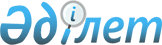 Семей қаласындағы Ертiс өзенi арқылы өтетiн көпiрдi пайдалануға қабылдау туралы мемлекеттiк қабылдау комиссиясының актiсiн бекiту туралыҚазақстан Республикасы Үкіметінің 2005 жылғы 28 қаңтардағы N 74 Қаулысы

      "Қазақстан Республикасындағы сәулет, қала құрылысы және құрылыс қызметi туралы" Қазақстан Республикасының 2001 жылғы 16 шiлдедегi Заңының  78-бабының  6-тармағына сәйкес Қазақстан Республикасының Үкiметi  ҚАУЛЫ ЕТЕДI: 

      1. Қоса берілiп отырған Семей қаласындағы Ертiс өзенi арқылы өтетiн көпiрдi пайдалануға қабылдау туралы мемлекеттiк қабылдау комиссиясының актiсi бекiтiлсін. 

      2. Осы қаулы қол қойылған күнінен бастап күшiне енедi.       Қазақстан Республикасының 

      Премьер-Министрі Қазақстан Республикасы    

Үкiметiнiң           

2005 жылғы 28 қаңтардағы   

N 74 қаулысымен бекiтiлген   

  Семей қаласындағы Ертіс өзені арқылы өтетін 

көпірді пайдалануға қабылдау туралы мемлекеттік 

қабылдау комиссияның актiсi 2004 жылғы 9 тамыз       Қазақстан Республикасы Үкiметiнiң 2002 жылғы 5 тамыздағы N 870  қаулысымен  және оларға Қазақстан Республикасы Yкiметiнiң 2002 жылғы 12 желтоқсандағы  N 1306 , 2003 жылғы 9 қыркүйектегі  N 913 , 2004 жылғы 24 сәуiрдегi  N 462  және 2004 жылғы 2 шiлдедегі  N 731 қаулыларымен енгізiлген өзгерiстерiмен тағайындалған мынадай құрамдағы мемлекеттiк комиссия: Төраға     Мұсайбеков Сәкен       Қазақстан Республикасының Көлiк 

           Жүнiсбекұлы            және коммуникация вице-министрi Орынбасар  Қараманов Асқаp        Қазақстан Республикасы Индустрия 

           Ұзақбайұлы             және сауда министрлiгiнiң Құрылыс 

                                  істер комитетi төрағасының 

                                  орынбасары Орынбасар  Омаров Нұрлан          Семей қаласының әкiмi 

           Сраилұлы Комиссия мүшелерi Ногербеков Серiк Нөкербекұлы      Қазақстан Республикасы Көлiк 

                                  және коммуникация министрлiгі 

                                  Қаржылық реттеу департаментiнiң 

                                  директоры Бейсенов Жалғасбай Әбуұлы         Қазақстан Республикасы Көлiк 

                                  және коммуникация министрлiгiнiң 

                                  Автомобиль жолдары комитетi 

                                  төрағасының бiрiншi орынбасары Байнақов Рахмет Ғазизұлы          Қазақстан Республикасы Қаржы 

                                  министрлiгiнiң Мемлекеттiк борыш 

                                  және кредит беру департаментi 

                                  директорының орынбасары Әлмұхамбетов Орал Жексембайұлы    Қазақстан Республикасы Әдiлет 

                                  министрлiгiнiң Мемлекеттiң 

                                  мүлiктiк құқықтарын қорғау, 

                                  шарттар және талап қою-қуыну 

                                  жұмыстары басқармасы мемлекеттiң 

                                  мүліктік құқықтарын қорғау 

                                  бөлiмiнiң бастығы Өтеғұлов Мәулен Амангелдiұлы      Қазақстан Республикасы 

                                  Экономика және бюджеттiк 

                                  жоспарлау министрлiгi Мемлекеттiк 

                                  қарыз алу және кредит беру 

                                  департаментiнiң директоры Темный Григорий Владимирович      Шығыс Қазақстан облыстық 

                                  Төтенше жағдайлар басқармасының 

                                  бастығы, полковник Соловьев Владимир Васильевич      Шығыс Қазақстан облыстық Жер 

                                  ресурстарын басқару комитетiнiң 

                                  төрағасы Нұркенов Аманбай Мұхамедьярұлы    Шығыс Қазақстан облыстық 

                                  сәулет-құрылыстық бақылау және 

                                  лицензиялау басқармасының 

                                  бастығы Шәкенов Мейрамбек Сәдуақасұлы     Шығыс Қазақстан облыстық Iшкi 

                                  iстер басқармасы жол полициясы 

                                  басқармасының бастығы, полиция 

                                  подполковнигi Якупов Валерий Саримович          Шығыс Қазақстан облыстық 

                                  мемлекеттiк санитарлық 

                                  эпидемиологиялық қадағалау 

                                  басқармасының бастығы Уранхаев Нұрлан Тельманұлы        Шығыс Қазақстан облысының 

                                  Энергетика тұрғын-үй 

                                  коммуналдық шаруашылығы және 

                                  көлiк басқармасының бастығы Тұрлыханов Қайрат Болатұлы        Шығыс Қазақстан аумақтық 

                                  қоршаған ортаны қорғау 

                                  басқармасының бастығы Беккер Владимир Робертович        Шығыс Қазақстан облысының 

                                  Өртке қарсы қызмет басқармасының 

                                  бастығы, iшкi iстер полковнигi       БЕЛГІЛЕДI: 

      1. Шығыс Қазақстан облысының әкiмдiгi Бас мердiгер "Ishikawajima-Harima Heavy Industries Co.,Ltd." (IНI) компаниясымен бiрлесiп, Шығыс Қазақстан облысындағы Ертiс өзенi арқылы өтетiн автокөлiкке арналған көркейтiлген кiрме жолдары, жол құбырлары бар аспалы көпiрдi пайдалануға қабылдау туралы ұсыныс жасады. 

      Мекен-жайы: 490047 Семей қаласы, Тұрлыханов көшесi 30. 

      2. Құрылыс Қазақстан Республикасы Үкiметiнiң 1997 жылғы 4 тамыздағы N 1212  қаулысымен  бекiтiлген және Қазақстан Республикасының 1997 жылғы 12 мамырдағы N 103-ҚРЗ  Заңымен  бекiтiлген 1997 жылғы наурызда Жапонияда жасалған Қазақстан Республикасының Үкiметi мен Халықаралық экономикалық ынтымақтастық қоры арасындағы KAZ Р-2 Заемы туралы келiсiмнiң негізiнде және ҚР Қазқұрылыс комитетiнiң 1998 жылғы 21 тамыздағы N 1-21 бұйрығы негізiнде берiлген құрылыс монтаж жұмыстарын жүргiзуге арналған ГСЛ N 000927 1998 жылғы 28 тамыздағы мемлекеттiк лицензияға сәйкес жүзеге асырылды. 

      3. Құрылысты Шығыс Қазақстан облысының әкiмi мен "Алсим Аларко", "Ертiс құрылыс басқармасы" ЖШС, "Қазақстан Жолдары" АҚ, "PCM" ЖШС, "Ертiссуэлектрқұрылыс" АҚ, "Ер-Асыл" ЖШС, "Ас-сервис" ЖШС және т.б. арасында 1998 жылғы 28 қаңтарда жасалған Келiсiм-шарт талаптарына N 2 қосымшаның Жұмыстар тiзбесiне сәйкес жұмыс түрлерiн орындаған Бас мердiгер Жапонияның "Ishikawajima-Harima Heavy Industries Co.,Ltd." фирмасы жүзеге асырды. N 1 қосымша. 

      4. Құрылыстың жобалау-сметалық құжаттамасын көпiрдiң, кiрме жолдар мен жол өткiзгіштерiнiң егжей-тегжейлi жобасын орындаған Бас мердiгер "Ishikawajima-Harima Heavy Industries Co.,Ltd." фирмасы мен қосалқы мердiгер ұйымдар: 

      "Семжолжоба" ЖШС - ғимараттар мен құрылыстарды шығару және бұзу, 

      Техникалық құрылысты салу үшiн алаңды дайындау жөнiндегi жобаларды, 

      "Жаңа жол" ЖШС - көркейту жөнiндегi жобаларды әзiрледi. 

      5. Жапонияның "Katahira & Engineers inc" консалтингiлiк фирмасы жобалауға арналған бастапқы деректердi бердi. 

      6. Құрылыс жеке жоба бойынша жүзеге асырылды. 

      7. Жобалау құжаттамасын жобаның инженерi, "Katahira & Engineers inc" консалтингілiк фирмасы бекiттi, 2004 жылғы 15 маусымдағы N 1/1975 жобалау-сметалық құжаттаманы Тапсырысшы - Шығыс Қазақстан облысының әкiмi бекіттi. 

      8. Құрылыс-монтаждау жұмыстары мынадай мерзiмде жүзеге асырылды: 

      Жұмыстардың басталуы 1998 жылғы сәуiр; жұмыстардың аяқталуы 2000 жылғы қараша. 

      9. Мемлекеттiк қабылдау комиссиясы мынадай құжаттама бердi: 

      Кiрме жолдарымен, жол өткiзгіштерiмен және көркейтiлуiмен Ертiс өзенi арқылы өтетiн көпiр құрылысының егжей-тегжейлi жобасы, инспекциялық парақтар, зертханалық қорытындылар, бұйымдардың сертификаттары мен паспорттары, жұмыс комиссияларының актiлерi, жасырын жұмыстардың актілерi, орындау сызбалары, орындалған қосымша жұмыстар бойынша растау құжаттамасы, жұмыс комиссиясының 2004 жылғы 18 маусымдағы актiсi. 

      Көрсетiлген құжаттар осы актiге мiндеттi қосымша болып табылады. 

      10. Пайдалануға қабылдауға ұсынылған объект қуатының, 

өнiмдiлiгiнiң, өндiрiстiк алаңының, ұзақтығының, сыйымдылығының, 

көлемiнiң, өткiзу қабiлетiнiң, тасымалдау қабiлетiнiң, жұмыс 

орындары санының және т.б. мынадай негізгі көрсеткiштерi бар:       11. "Аспалы көпiр" объектiсi бойынша технологиялық және сәулет-құрылыс шешiмдерi мынадай көрсеткiштермен сипатталады: 

      Жалпы ұзындығы 1138 м көпiр, көпiрдiң нобайы (39+45x2+39)+750+(39+45х2+39), биiктігі 90,5 м пилондар екi порталдық арқалық арқылы жалғанған екi тiректен тұрады, арнадағы салмақты көтеретiн негізгі кабель 8192 аспалы сымнан және жағадағы 8768 аспалы сымнан тұрады, болаттан жасалған бiр қорапты қаттылық арқалығының ұзындығы 750 м, енi 30 м (+ әрқайсысы 2,5 метрден тротуарлар) биiктігі 3 м, әрқайсысының ұзындығы 168 м болатын виадуктер, кесiлмейтiн болат арқалық, биiктігі 3 м қорапты кесiмнiң негiзгi арқалықтары, биiктiгi 1,7 м екi тавролық кесiмнiң көлденең арқалықтары, қалыңдығы 25 cм жолдың жүрiс бөлігінiң құрама темiр бетон тақталары, екi камералық үлкен анкерлiк тiреуiштер, ұзындығы 24 м кернеу алды құрама темiр бетон арқалықтармен жабылған. Жолдың жүрiс бөлігі енi 3,75 м 6 жүрiс белдеуiнен, 2,5 м бөлу белдеулерiнен және енi 1 м құрайтын қауiпсiздiк белдеуiнен, белгi сызығынан тұрады, тротуарлар төменгі деңгейде орналасқан, олардың енi - 2,3м. Ертiс өзенiнiң сол жақ және оң жақ жағалауына iргелер аумақтарды көркейту және маңайындағы бұзылған жағасын бекiту жұмыстары, сол жақтағы және оң жақтағы жағалауда көпiрдiң конструкциясы мен бөлшектерiн пайдалануға арналған кiрме жолдар, сол жақтағы және оң жақтағы жағалауда техникалық құрылыстың тiрек бөлшектерiн қорғау үшін жағаны бекiту жұмыстары, оң жақ және сол жақ жағалаудың анкерлiк камераларының арасындағы қосымша дуалды орнату, оң жақтағы және сол жақтағы жағалаудың техникалық құрылысын салу үшiн мердiгер пайдаланған бұзылған жолды қайта салу. 

      "Кiрме жолдар" объектiсi бойынша технологиялық және сәулет-құрылыс шешiмдерi мынадай көрсеткiштермен сипатталады: 

      1) ұзындығы 2389 м, енi 26,5м, 2 метрден 4 метрге дейiн жол жиектемесi орнатылған бөлiнiстiк белдеуi бар оң кiрме жол, 2 айналма жолы ұзындығы 503 м, енi 17 м, көпiрге ұзындығы 672 м және енi 26,5 м оң кiрме, кiрме жолдар: АВ-2 (1128м/18м), СД-2 (391м/7м) EF-2 (247м/9м), GН-2 (237м/7м), IJ-2 (189м/9,5м), жолдары: 3-2/1 (208м/7м), 3-2 (50м/9м), 3-5 (15м/9м), 3-6 (20м/9,2м) 3-7 (15м/9м), 3-8 (15м/11м), 3-9 (15м/10,5м), 3-10 (25м/15м), 3-11(25м/15м), 3-12 (20м/7м), 3-13(37м/10,5м), 3-14(16м/9,3м), 3-15( 14м/9м), 3-16 (29м/11м), 3-17 (15м/12м), 3-18 (19м/11,5м) 3-19 (43м/7,4м), 3-20 (15м/9м), 3-23 (15м/10,5м), 3-24 (15м/9м), 3-25 (15м/8,5м), 3-25а (15м/9м), 3-26 (18м/9м), 3-26а 915м/8м), павильондары мен дүңгiршектерi бар автобус аялдамалары, енi 2 м және 3 м тротуарлар, аулаларға ену жолдары, жолдың жүру бөлігі мен тротуарлар арасындағы учаскелерде көгалдар көзделген, тротуарлар шегiнен тысқары жерлердi баптау көзделген, дренаж құбырлары: d-200мм-64,4м, d-300мм-687м, d-400 мм -117м, d-500 мм-478 м, қабылдайтын құдықтар D2-192 дана., қарау құдықтары D3-24 дана., сүзгiш құдықтар D4-174 дана., ашық жайма D11-521 м, D12-1885 м, дренаж-нөсер кәрiзiне арналған тазарту құрылысы, жолдарға биiктiгi 11 м аД1,2 110/10 тұрпатындағы бiр-екi тағанды тiреуiштерi бар жарық бергiштер және тротуарларға биiктігі 3 м АД1 30 МТА тұрпатты тiреуiштерi бар торшер тұрпатындағы жарық бергiштер, инженерлiк желiлерi бар трансформаторлық қосалқы станциялар көзделген; 

      2) жол жиектемелерi орнатылатын, 2 метрден 4 метрге дейiнгi бөлiнетiн алабы бар, ұзындығы 2058 м, енi 26,5 м сол жақ кiрме жолы, ұзындығы 1125 м, енi 17 м 1 айналма жол, көпiрге сол жақтан ұзындығы 774 м және енi 30,5 м кiрме жолы, ұзындығы 450 м әуежайға баратын жол және енi 19 м жол, кiрме жолдары: AB-1 (521м/14м), СД-1 (248м/7м), EF-1 (203м/7,5м), GH-1 (234м/7м), IJ-1 (181м/7,5м), KL-1 (297м/9,5), түсу жолдары: 1-А1(19,5/7м), 1-А2(151м/9м), 1-1(33м/18м), 1-2 (79м/18м) 1-4а (16м/7м), 1-4(16м/7м), 1-4 (15м/7м), 1-6(15м/9м), 1-7(20м/7м), 1-8 (25м/9м), 1-9а (15м/11м), 1-10 (15м/7м), 1-11 (73м/9м), 1-12 (42м/16м), 1-13 (173м /20м), 1-14(52м/27м), 1-15( 247м/21м), 1-16 (112м/9м), павильондары мен дүңгiршектерi бар автобус аялдамалары, енi 3 м тротуарлар, аулаға ену жолдары, жолдың жүру бөлiгi мен аяқжолдар арасындағы учаскелерде көгалдар көзделген, тротуарлар шегiнен тысқары жерлердi баптау көзделген, дренаж-нөсер кәрiзi: дренаж құбырлары: d-200мм- 3503м, d-300 мм-1694 м, d-400 мм-492м, d-500мм 2030 м, қабылдау құдықтары D2-229 дана., тексеру құдықтары D3-120 дана, сүзгiш құдықтар D4-131 дана., ашық жайма D11-204 м, D12-1257 м, дренаж-нөсер кәрiзiне арналған тазарту құрылысы, жолдарға биiктiгi 11 м АД1,2 110/10 тұрпатындағы бiр-екi тағанды тiреуiштерi бар жарық бергiштер және тротуарларға биiктiгi 1м АД1 30 МТА тұрпатты тiреуiштерi бар торшер тұрпатындағы жарық бергiштер, инженерлiк желiлерi бар трансформаторлық қосалқы станциялар көзделген; 

      3) жол белгiлерi, жол және жаяу жүргiншiлер қоршаулары, жүру жолы белгілерi; 

      4) Селевина көшесi бойынша 0+450 - 0+700 км автокөлiк жолы; 

      5) N 3082 автоколоннаға баратын кiрме жолдары бар бақылау-өткiзу пунктi; 

      6) Би Боранбай мен Докучаев көшелерiнiң қиылысындағы автокөлiк жолы; 

      7) жолдар мен тармақтардың қиябеттерiн бекiту; 

      8) кiшi сәулет нысандары мен құрылыстарын салу, абаттандыру мен көгалдандыру; 

      9) көпiр арқылы өткені үшiн ақы төлеу пунктi; 

      10) дренаж-нөсер кәрiзiнiң насос станциялары S-101, S-102, S-103, S-104; 

      11) жер астындағы жаяу жүргiншiлер өткелдерi UP-1, UP-2, UP-3 және жер үстiндегi жаяу жүргiншiлер өткелi ОР-1; 

      12) инженерлік желілер мен коммуникациялар; 

      13) үйлерді бұзу, өтемақысын төлеу, алаңын дайындау және салу; 

      14) тазарту құрылысы бар суландыру су құбыры; 

      15) жердi баптау; 

      16) әкiмшiлiк ғимараты және арнаулы көліктерге арналған 

гараждар. 

      Жол құбырлары объектiсi бойынша технологиялық және сәулет-құрылыс шешiмдерi мынадай деректермен сипатталады: 

      Темiр жолдың S-101 жол өткiзгіші - толық ұзындығы 27,58 м, тұғырлары мен аралық тiреуiштерi - табиғи негiзiндегi және тақтайшалардағы қазылған шұңқырлардан, сондай-ақ P1, Р7 ригельдермен байланысатын СТ дуал блоктарынан тұратын жиналмалы темір бетоннан жасалған. Жабылуы - төмендетiлген L=13,5 м құрылыс биiктiгiндегi темiр жол арқалықтары. 

      Темір жолдың S102 - S-103 жол өткiзгiштерi - толық ұзындығы 44,48 м, бетонмен толтырылған контурлық блоктардан және монолиттiк төсем құрылғысынан тұратын жиналмалы-металл ұстыны шкаф қораптарының, жеңiл кiрудiң блоктары, қосалқы ферманың блоктар-темiр бетоннан жасалған жиналмалы. Пролет құрылысы - ұзындығы 27,6 м, секторлық тiреу бөліктеріне арналған тiреуiштерi бар тұтас дуал түрiнде металдан жасалған. 

      Автожолдардың жол өткiзгіштері S104 - толық ұзындығы 24,05 м, iргетастары табиғи негізде құрамалы, темiр бетон және тақтайшалардағы қазылған шұңқырлардан, сондай-ақ P1 ригельмен бiрiктiрген СТ дуал блоктардан тұрады. Арқалық П-12 маркалы темiр бетон тақтайшалар. 

      Автожолдардың жол өткізгіштері S105 - толық ұзындығы 30 м, іргетастары табиғи негiзде құрамалы, темір бетон және тақтайшалардағы қазылған шұңқырлардан, сондай-ақ Р1 ригельмен бiрiктiрiлген СТ дуал блоктардан тұрады/ Арқалық П-15 маркалы темiр бетон тақтайшалар. 

      12. Объектiде жоба бойынша 1 бірлiк, іс жүзiнде - 1 бiрлiк мөлшерiнде жобада көзделген жабдық, оны жеке сынақтан және кешенді сынамадан өткiзуден кейiн қабылдау актiлерiне сәйкес (актiлердiң тiзiмi осы актiнiң қосымшасында көрсетiлген) мынадай мөлшерде: 

      130МА маркалы N 119874 өнiмдiлiгi 130 т/с асфальт бетон зауыты WIBAU орналасқан. 

      13. Жобада көзделген еңбекті қорғау жөнiндегі шаралар, жарылыс қауiпсiздiгiмен, өрт кауiпсiздiгiмен қамтамасыз ету, қоршаған табиғи ортаны қорғау және антисейсмикалық шаралар және Қазақстан Республикасы Табиғи ресурстары мен қоршаған ортаны қорғау министрлiгiнiң Қоршаған ортаны қорғау комитеті берген АҚОҚ-қа мемлекеттік экологиялық сараптаманың 2000 жылғы 23 маусымдағы 

N 2/1553 қорытындысы. 

      14. 1999 жылғы 11 қарашадағы Семей қаласы әкiмiнiң N 586 шешiмiмен және қалалық пайдалануға беру ұйымдары қабылдаған суық және ыстық сумен қамтамасыз етудің, кәрiздердiң, жылумен жабдықтаудың, энергиямен жабдықтаудың және байланыстың сыртқы коммуникациялары сыртқы үстiңгi коммуникациялары әкiмшілік ғимараттың қалыпты жұмыс iстеуiн қамтамасыз етедi және Семей қаласы әкiмiнiң 1999 жылғы 11 қарашадағы N 586 шешiмiмен және қалалық пайдалану ұйымдарымен қабылданады. 

      15. Мемлекеттiк қабылдау комиссиясы анықтаған кемшiлiктер мен ақаулар N 2 қосымшада көрсетiлген мерзiмде жойылуға тиiс. 

      16. Көгалдандыру, ғимараттарға кiре берiс жолдардың үстiңгi қабатын жабу, тротуарлар, шаруашылық, ойын және спорт алаңдарын, сондай-ақ ғимарат қасбеттерiнiң бөлiктерiн әсемдеу жөнiндегi жұмыстар мынадай жағдайда орындалуы тиiс:       17. Бекiтілген жобалау-сметалық құжаттамалар бойынша сметалық 

құны: 

      Барлығы 30321684,96 мың теңге, сонымен бiрге құрылыс-монтаждау 

жұмыстарына 28171775,5 мың теңге, жабдық, құралдар мен мүкаммалдар 

үшiн 387081,62 мың теңге. N 3 қосымша 

      18. Пайдалануға алынған негiзгi қордың сметалық құны 

30321684,96 мың теңге, сонымен бiрге құрылыс-монтаждау жұмыстарына 

28171775,5 мың теңге. 

      19. Объектiнi тексеру және тиiстi құжаттармен танысу 

негiзiндегi озық шешiмдердiң бағасы берiлген: 

      технологиялық_____________________________________________ 

сәулет-құрылыс (көлемдi-жоспарлық әрi материалдарды пайдалануды 

қоса алғанда) және конструкциялар 

________________________________________________________________                 Мемлекеттік комиссияның шешімi:       Қабылдауға ұсынылған, Семей қаласындағы Ертiс өзеннен өтетiн 

автокөлiк аспаулы көпiр мен кiрме жолдар, жол құбырларын әрi 

көркейткен ауланы       Пайдалануға Қабылдансын.       Мемлекеттiк қабылдау комиссияның 

      Төрағасы       Төрағасының орынбасары       Төрағасының орынбасары       Жұмыс комиссиясының мүшелері                                            2004 жылғы 9 тамыздағы 

                                      мемлекеттiк комиссия актісiне 

                                               N 1-қосымша              Жұмыс түрлері бойынша қосалқы 

                  мердiгерлер тізiмі       Бас директор       Техникалық директор       Бас бухгалтер       "IHI" компаниясының 

      жоба менеджері                                       Мемлекеттік комиссиясының 

                                       актісiнiң N 2 қосымшасы 

                                       "__"___________2004 жылы          Мемлекеттік комиссия тексеру кезiндегі 

              анықталған ескертпе тiзiмi       Бас директор       Техникалық директор       Бас бухгалтер       ІHI компаниясының жоба менеджері                                      Мемлекеттік комиссиясының 

                                      актісiнiң N 3 қосымшасы 

                                        9 тамыз 2004 жылы       Бас директор       Техникалық директор       Бас бухгалтер       Техникалық директор       Жоба менеджері 
					© 2012. Қазақстан Республикасы Әділет министрлігінің «Қазақстан Республикасының Заңнама және құқықтық ақпарат институты» ШЖҚ РМК
				Атауы Өлшем 

бір- 

лігі Көрсеткіштер Көпiрдiң ұзындығы М 1086м (750м аспалы бөлiмi+ 168 м-ден екi кiрме жолы) Қаттылық арқалығының енi М 35 M (жүру бөлiгiнiң енi 27,3 м, 

тротуарлардың енi 2,3 м) Пилон осьтерiнiң арасындағы алшақтық М 30 Пилонның жер деңгейiнен биiктiгi М 98,5 Жүру бөлiгінiң 

судың деңгейiнен 

биiктiгі М 20,6 Аспалардың ара 

қашықтығы (панель) М 20 Анкерлiк тiреуiште- 

рiндегі жер қазу 

жұмыстардың көлемі м 3 34500 Пилонның тiреуiште- 

рiндегi жер қазу 

жұмыстарының көлемi м 3 7000 Анкердi салу 

тереңдiгі М 25 Пилонның тiреуiш- 

терiн салу тереңдігі М 12.5 Суыққа төзiмдiлiгi 

бойынша бетонның 

пайдаланылатын 

маркасы F200, F300 Пайдаланылатын 

бетон сыныбы В20-тегістейтiн қабаты, 

В30-тiреуiштердiң бойы, 

В45-тiреуiш бөлшектерi Анкерлiк тiректерге арналатын бетон 

көлемi м 3 47700 Пилон тiреуiштерiне 

арналатын бетон 

көлемi м 3 10000 Кабельдегі күшейткiш Тонна 15000, 21000 Пилондағы күшейткiш Тонна 15000 Кабельге және 

асқыштарға жұмса- 

латын металдың 

көлемi Тонна 3638 Кабельдiң диаметрi, 

жоғары бекемдігі 

сымнан жасалған 

кабель. Сымның саны 

8129 дана, диаметрi 

5.83 мм См 65,2 Қаттылық арқалыққа 

арналған металл 

көлемi қаттылық 

арқалыққа жұмсалатын 

болат SM490 YB Тонна 

 8108 Пилонға жұмсалатын 

металдың көлемі. 

Пилонға жұмсалатын 

болат SM 520 С Тонна 3851,2 Қалыңдығы 50 мм 

қаттылық арқалықтың 

үстiне жол төсеу 

жұмыстары м 3 20500 Жағалаудағы жолдарға 

аспалы металқұры- 

лыстардың көлемi Тонна 2129 Жұмыс түрлерi Өлшем 

бiр- 

лiк- 

терi Жұмыс көлемі Орындау мерзiмi Краснофлотская 

көшесiндегi 

тұрғын үй кв.м 5455,96 немесе 119 пәтер N 505 шешім 

09.12.97ж. Новостройка 

көшесіндегі 5 

тұрғын үй кв.м 7540,83 немесе 130 пәтер N 253 шешім  04.05.98ж. 8-Наурыз 

көшесiндегi 

тұрғын үй кв.м 4142,00 немесе 80 пәтер N 254 шешім  

05.05.98ж. Ыбыраев 

көшесiндегi 181 

тұрғын үй кв.м 6437,00 немесе 105 пәтер N 851 шешім  

30.12.98ж. Әуезов 

көшесiндегi 

тұрғын үй кв.м 1330,3 немесе 28 пәтер N 33 шешім  15.01.98ж. Первомайская 

көшесiндегi 

тұрғын үй кв.м 6773,0 немесе 116 пәтер N 360 шешім  

03.10.97ж. Уәлиханов 

көшесiндегi 

тұрғын үй кв.м 7250,0 немесе 112 пәтер N 466 шешім  

26.11.97ж. Ленинградская 

көшесiндегi 

тұрғын үй кв.м 7931,4 немесе 120 пәтер N 334 шешім 

15.01.98ж. Панфилов 

көшесiндегi 

тұрғын үй кв.м 2163,4 немесе 36 пәтер N 102 шешім 

20.02.98ж. Галлето 

көшесiндегi 

тұрғын үй кв.м 3179,0 немесе 40 пәтер N 409 шешім 28.10.97ж. Солнечная 

көшесiндегi 

тұрғын үй кв.м 1819,57 немесе 32 пәтер N 585 шешім 

11.11.99ж. Безымянная 

көшесiндегi 

тұрғын үй кв.м 8757,00 немесе 116 пәтер N 103 шешім 

20.02.98ж. Синицина 

көшесiндегi 

тұрғын үй кв.м 4180,0 немесе 79 пәтер N 410 шешім 28.10.97ж. Ыбыраев 

көшесiндегi 129 

тұрғын үй кв.м 2726,0 немесе 50 пәтер N 850 шешім  30.12.98ж. N 

р/с Қосалқы мердiгер 

ұйымдардың атауы Жұмыс түрлері Құрылыс 1 "IHI" жапондық 

фирмасы Аспалы көпiр, жол құбырлары, 

жаяу жүру өтпелi, көгалдандыру 2 "Алсим Аларко" 

түрік фирмасы Айналмалы жолдар, көпiрдiң 

үстінде анкер орнату 3 Энержи Япи 

түрік фирмасы Жолдарды және көпiрдi жарықтандыру 

 4 Шығыссараптама МК Сараптама 5 ҚСҚК Архитекторлық бағалау 6 "Қалалық сәулет" 

МККҚ Үй құрылыстың жою шекарасын зерттеу 7 "Семжолжоба" ЖИ ЖШС Сметалық құнын анықтау 8 "Жаңа Жол" ЖШС Көріктендiру бойынша жобалау жұмыстары 9 "Шығыс-Жоба" ЖШС Әкімшілік ғимараттың әрленімі 10 "Қалалық жоба" МККҚ Көпiрдiң алдындағы айналмалы жолды жобалау 11 "Жаңа Жол" ЖШС Гаражды жобалау 12 Жол жобасы Жобалау жұмыстары Тiреуші бөлiмi 13 "Көпірлерді жөндеу және құрылысы" ЖШС Ертіс өзенiнiң жағасын бекiту жұмыстары TC Тiреушi бөлiмінің сол жағалауын бекіту жұмыстары ТС Тiреушi бөлімінiң оң жағалауын бекіту жұмыстары Әр түрлі 14 "Ертіссуэлектрқұр- 

ылыс" АҚ Hacoc стансасы - S-104 Насос стансасы - S-102-103 Насос стансасы - S-101 Жердi баптау - 30% Көпiрдiң алдындағы 

жол "Көпірлерді жөндеу 

және құрылысы" ЖШС Бөктердi бекiту "Көпiрлердi жөндеу және құрылысы" ЖШС Көпiрді алдындағы айналмалы жол 15 "Келешек" ЖШС Докучаева көшесінде көпiрдiң 

алдында жол салу 16 "Автожолсервис" ЖШС Селевина көшесiнде жол салу 17 "Жамбылжолқұрылыс" 

ЖШС Селевин көшесiнде айыр жолдардың 

тоғысуы Кірме жолдар "Көпiрлердi жөндеу және құрылысы" ЖШС Оң жағалаудағы жолды қалпына келтiру "Көпiрлердi жөндеу және құрылысы" ЖШС Сол жағалаудағы жолды қалпына келтiру "Көпiрлердi жөндеу және құрылысы" ЖШС ТС құрылысы үшiн пайдаланған қираған жолдарды қалпына келтіру Тұрғын үй салу 

және тәуелсіздік 

алу 18 "Нұрсафат" АҚ 119-пәтер т/ү Краснофлотская көшесi 19 "ПОСЖБ" ЖШС құрылыс аяқталмаған 130-пәтер т/ү Новостройка көшесi 20 "Сұңқар" ЖШС құрылыс аяқталмаған 21 "Семагроқұрылыс" АҚ 120-пәтер т/ү 8 Наурыз көшесi құрылыс аяқталмаған 112-пәтер т/ү К.Маркс көшесi (Ыбыраев көшесi 181) құрылыс аяқталмаған жылу 

трассасы К.Маркс (Ыбыраев көшесi 

181-үй) 22 "Сәуле" ЖШС 28-пәтер т/ү Әуезов көшесі құрылыс аяқталмаған 23 "СемЖЭО" ААҚ 40-пәтер т/ү Первомай көшесi - аяқталмаған 36-пәтер т/ү Первомай көшесi - аяқталмаған 24 Қалалық атқару комитеті КҚБ 112-пәтер т/ү Ш.Уәлиханов көшесi 

 25 ҚМБ-7 ІІБ 120-пәтер т/ү Ленинград көшесi 26 "Арнайы құрылыс" ҚБ 36-пәтер т/ү Панфилов көшесi аяқталмаған "Семей Жолдары" АҚ 27 "Семқұрылысервис" ӨФ ЖШС 40-пәтер т/ү Галет көшесi 28 Семасбесцемент- 

зауыты құрылыс аяқталмаған 29 "Даналық" ЖШС 32-пәтер т/ү Солнечная көшесi 30 "Роза" ШЖК 116-пәтер т/ү Безымянная көшесi 31 "Елім-ай" ҚИК құрылыс аяқталмаған "Роза" ШЖК 79-пәтер т/ү Синицина көшесi 32 "Цемент" ЖАҚ құрылыс аяқталмаған "Роза" ШЖК 50-пәтер т/ү К.Маркс көшесi (Ыбыраев көшесi, 129-үй) 33 "Дедал" ШЖК құрылыс аяқталмаған 34 Қалалық атқару комитетi КҚБ пәтердi сатып алу Жою үшін өтемақы Дислокация жасалған үшін 

кәсіпорындарға өтемақы төлеу Үй құрылысын жою үшін өтемақы Үй тұрғындарын жою үшiн 

тұрғындарға өтемақы төлеу 35 ЖПУ Бiріншi кезек cол жағалауды жою 36 "Буфал" ЖШС Екiншi кезек сол жағалауды жою Үшіншi кезек сол жағалауды жою Қосымша жою 37 "Қазақстанжолдары" 

АҚ Жою және тазалау Үйдің жойылуы жөнінде сот шешімі Мемлекеттiк бажы және сот шешiмi 38 "Хелфиц" ЖШС Бiрiншi кезек оң жағалауды жою Екiншi кезек oң жағалауды жою Үшіншi кезек оң жағалауды жою 39 Автоколонна N 3082 Автоколонна БӨП, өтемақы Жер үшiн өтемақы Семей қаласы әкiмi шешiмiнiң тiзiмi бойынша 40 Жылжымайтын мүлік орталығы Жойылатын үй құрылыстарын бағалау Физикалық күтпеген 

жағдай "Ертіссуэлектрқұр- 

ылыс" АҚ Тротуарларды жарықтандыру Автоколонна N 3082 Кiрме жолдарын БӨП салу "Көпiрлердi жөндеу және құрылысы" ЖШС Құрылыстар салу 41 "Семжылужүйесі" МКК Нагорная көшесi бойынша жылу желiсi 42 "Инжқұрылыс" ЖШС Әуезов көшесіндегі cу құбыры 43 Медтехника Көпірдің белгiсi 44 "Шетелжоба" ЖШС Флагштокавты жасау "Шетелжоба" ЖШС Негiзгi блоктарын орнату 45 "АС-Сервис" ӨК Автобус аялдамаларын салу 46 "Автожолсервис" ЖШС Жол белгiлерді жасау және орнату 47 "Қазэлектромаш" ЖШС КЛ-6 тасымал 48 "Инжқұрылыс" ЖШС Семей МУ Пограничный көшесiндегi су құбыры 49 "Ер-Асыл" ЖШС Аулаларға кiретін жолдар салу "Ер-Асыл" ЖШС Тротуарлар салу 50 ОАЖК Жылу пунктi "Ертіссуэлектрқұр- 

ылыс" АҚ Гараждар салу "Epтіссуэлектрқұ- 

рылыс" АҚ Насос стансасы - S-104 ОАО "ИртышГЭСстрой" Суару су құбыры әрі су алынатын құрылыстар Ақыл кеңес 

қызметтері 51 Фирма "Катахира" Ақылы кеңес қызметтері 52 ТОО - SLK-Аудит" Аудит тексеру 97-98 ж. 53 ОАО "ЦНИИТС" Москва қ. Көпірді сынау 54 Автокөлік кәсіпорны Көпірді сынау 55 ОЕСФ ОЕСФ Комиссия төлемі 56 Көпірдің белгісі (Билборд-рекл.щит) ЧП "Жаданов Е." 57 Әр түрлі 

кәсіпорындар Жабдықты әрi негізгі құрал-жабақты алу KAZ Р-2 N Орындамаған 

жұмыстардың атауы Жою 

мерзімі 2004 жылғы 1 маусымдағы 

нәтиже 1. Анкер тіркеудің 

бетонның үстi, 

анкердің қиғаш 

жағы, тіреуіш 

дуалы бір текті түсті еместігі 

жойылмаған 30 шілде 2004 ж. 100% жұмыс орындалды. 2. S102, S103, 

S104, S105 

бiр түстi 

еместігі 

жойылмаған 30 шілде 2004 ж. 100% жұмыс орындалды. 3. Пилонның 

ішіндегі қызмет 

көрсету жедел- 

саттары 30 шілде 2004 ж. 100% жұмыс орындалды. 4. Аспалы көпiрдің 

жолының жарықты 

өңдеу 30 шілде 2004 ж. 100% жұмыс орындалды. 5. Жолдың көлбеу 

белгiлеуi 30 шілде 2004 ж. 100% жұмыс орындалды. 6. Шекті және 

астыңғы жақтан 

толплазаның 

төбесін қаптау 30 шілде 2004 ж. 100% жұмыс орындалды. 7. Коммуникациялық 

тоннелi 30 шілде 2004 ж. Жұмыс жоба бойынша толық 

орындалды. N 

п/п Объектінің атауы саны Объектінің баланстық құны Объектінің баланстық құны N 

п/п Объектінің атауы саны   Теңге Жапондық йен 1. Ертiс өзенінен 

өтетiн аспалы көпiр   1  1492740343   15278322718 ОЧТС Сол жақ жағаны нығайту   78125000      60686873 ОЧТС Оң жақ жағаны 

нығайту  107291666      83343305 Ертiс өзеннiң 

жағалауын нығайту  280000000     212387632 Техникалық құрылысқа 

пайдаланған 

бұзылған жолды 

қалпына келтіру     20833000      16093820 Ертіс өзеннiң оң 

жағындағы жол      128617438      99908994 Ертiс өзеннiң сол 

жағындағы жол     94200000      72993720 Көпiрден өту төлем ақыны жинау пункті TOLLGATE   -1036072      -5828766 Опер блок орнату       60729         47174 Жол мен көпiрдi 

жарықтандыру   60674353     530441687 Аяқжолды жарықтандыру     9460320       6921406 Аяқжолды 

жарықтандыру жобасы     360000        267910 2 Автобус аялдамалар  16шт.    5260954       5000000 Автобус аялдамалар   13000000       9726567 Автобус аялдамалар     720000        535821 3 Жердің астынан 

өтетiн пешеход 

өтпелі U   1    95864831      77417277 4 Мәрмәрдан жасалған көпiр сiлтеуiші   1       300000        223259 Көпiр сiлтеуiш (билборд)     204882        173616 Көпiрдi тексеру   12056185       9340455 Көпiрдi тексеру    1975492       1534546 Аспаулы көпір   1 16372116746   16459538014 5 Жобаның негізгі 

жолдары  6929327740    5982595691 Жолдың бөктерiн әрi 

айналмалы жолды 

бекіту   218818130     164111360 Бөктерiн бекіту 

жобасы    10498900       7813237 Көпiрдiң алдындағы 

айналмалы жолды 

жаңалау    35567612      26469265 Негізгі жолдар  7194212382    6180989553 Докучаева 

көшесiндегі жол   1    11200000       8389172 Докучаев көш. 

жолдың жобасы      621000        462146 6 Докучаев көш.    11821000       8851318 Селевина көш.   1    88780842      68211819 Селевина көш. 

қиылысы      415044        308874 Селевина көш. жол 

жобасы           2473000       1840396 Көпiрдiң алдында 

айналмалы жолын 

жобалау       40820         32280 7 Селевина көш.    91709706      70393369 Аулаларға кiретiн 

жолдар    10506819       8155299 Аулаларға кіретiн 

жолдардың жобасы      520000        386982 8 Аулаларға кiру 

жолдары      11026819       8542281 Аяқжолдар   1    17221087      13088154 Аяқжол салу жобасы      773200        575412 9 Аяқжолдар    17994287      13663566 S103 насос 

стансаның жобасы     1620000       1205597 Насос стансаның 

S102-103 су құбыры 

үшiн          19553407      14383671  S102-103 насос 

стансаның жобасы     1800000       1339552 10 S102-103 насос 

стансасы    22973407      16928820 S101 насос стансасы 

су құбыры үшін    18851333      13966498 S101 насос 

стансаның жобасы     2280000       1696766 11 Су құбыр үшін 

S 102-103 насос 

стансасы     2113133      15663264 Суарма су құбыры   270340130     196021564 Суарма су құбырдың 

құрылыс жобасы     2958000       2201331 12 Суарма су құбыры    273298130     198222895 13 Дренаж-нөсер канал 

жүргізу /д/н/к    326941376     163037482 S101 насос стансасы 

(/д/н/к) үшін S102 насос стансасы (/д/н/к) үшін S103 насос стансасы 

(/д/н/к) үшін S104 насос стансасы 

/д/н/к үшін 14   S101 темір жол құбыры   1     171937719   183059643 15  S102 темір жол құбыры       1    91335382   97427654 16 S103 темір жол құбыры   1      91645601   97758565 17 S104 авто жол 

құбыры   1  118807595  126732324 18 S105 авто жол 

құбыры   1  102578967   106921814 8547413704 7288192548 19 Тексеру өткiзетін 

пунктке кiреберiс 

жолдары  9600000     7457203 Тексеру өткiзетін 

пункттің кіреберiс 

жолдардың жобасы  960000   714428 20 Жердi баптау  252621731    187585524 Жер бaптау жобасы     5173000      3849725 21 Арнаулы көлiктерге 

гараждар   1  44078853    33014778 Гараж құрылыс жоба     939094       735789 22 Көпiр көрсеткiші 

билборд 23 Флагшток   1     977038       727108 ЖАЛПЫ ЖОЛДАРҒА    8861763420    7522277103 24 Әкiмшілiк үймеретті 

Тұрлыханов көш. 30     1  184649399    154114477 Әкімшілiк үймереттің 

егжей-тегжейлi 

дизайн      141635      112003 25 Егжей-тегжей жобасы 148747227 200000000 Көгалдандыру  0 0  25567418427   24336041597 Көріктеу, жою, компенсация, қызметтер және басқалар Көріктеу, жою, компенсация, қызметтер және басқалар Көріктеу, жою, компенсация, қызметтер және басқалар Көріктеу, жою, компенсация, қызметтер және басқалар Көріктеу, жою, компенсация, қызметтер және басқалар 26 КЛ-6 Селевина көш. 

жалғасы   1360072     1053602 27 Арх.кiші кірім құрылыстар   1  295000000   228222019 28 Нагорная көш. жылу торабы   1   7000000    11114416 29 Ақжол жылу бекеті   1   6020000    9558398 30 Ауезов көш. су 

құбыры 

   1   1700788    2857420 31 Пограничная көш. су құбыры   1   2747900    2128905 32 3082 автоколонна КПП   1   10000000     7441957 33 КПП Жобасы     480000      357214 34 119 кв.ж/д 

Краснофлотская көш.   1   82000000   130197445 35 130 кв.Новостройка 

көш.   1  136500000   217864292 36 120 кв.8-Марта көш.   1   46500000    73831478 37 112 кв. К.Маркса 181 көш.   1  145799000   237476823 38 28 кв. Ауезов көш.   1  22000000   34931022 39 40 кв. Первомайская көш.   1  37900000   60176624 40 112 кв.Уалиханов көш.   1  28678000   45534175 41 120 кв. 

Ленинградская көш.   1  84000000  136372992 42 36 кв. Панфилов көш.   1  35300000   56048412 43 40 кв. Галлето көш.   1  41500000   65892609 44 32 кв. Солнечная көш.    1  32580570   52746109 45 116 кв. Безымянная көш.   1  76000000  121132074 46 79 кв. Синицина.көш   1  53500000   84945894 47 50 кв. Ыбыраев 129 көш.   1   58599191   94653370 48 Беспаева көш. пәтер   1   1368000    2172074 49 Жою үшiн компенсация халыққа 263645957   423218133 50 Кәсiпорынды орнынан қозғаған үшін компенсация   41494907    63086128 51 Алаңды құрылысқа 

дайындау      0 Жою; тазарту және 

басқалары     93185898 52 Yй құрылысты жоюдың жобалау жұмыстары   4282614     2835195 53 Үй құрылысты бағалау   1180876    1904768 54 Техника үшiн төлеу мемлекеттік бажы    324962     5464133 55 Toкио Мисубици Банктің қызметтері  22542630    7241697 56 OECF қызметі  13040557    5517322 57 Катахира 1153064502   10002768 58 Аудит      2635101    2924649 59 Телефотохабарлама   1117842    9558473 60 Коммуникациялық 

желiнi жою (су 

құбыры, телефон 

және канализация 

желісі)  745740977 685356167 61 АБЗ зауыты   1   249366215   249156789 62 Вольво S90 

автомобилi   1    3585436     2835195 63 Камри-3 автомобилi   1    2384714     1904768 64 Джип-Land-Gryzer   2    3869986     5646133 65 Камри-2,2 автомобилi   2    4963622     7241697 66 Джип-Land-Gryzer 100   1    4793412     5517322 67 Meрседес-Бенс-280   1   10421500    10002768 Автомобильдерді 

сақтандыру    3601100     2924649 Автом. жөндеу, 

кеденнен өткiзу   14685010     9558473 Спецтехника   40647391    34924293 68 16.-01 шығын 

материалы (жиһаз 

және тағы басқа.)   15771562    13791447 69 16-02 Компьютерлер 

және т.б.    3891404     4934891 Негізгі 

құрал-жабдығы мен 

құрал-сайман   27898357    25851317  385879709   374289742  29502088480   28879651695 70 PIU-ны ұстау сомасы  155407879     98671023 71 Сыйлықақы (бонус)  664188617    539240000 Жалпы бірінші бөлім 30321684976   29517562718 